Wakefield School District – SAU 101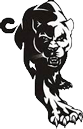 ~ Notice ~ School Board MeetingAssistant Superintendent Negotiations The Wakefield School Board will hold a board meeting onThursday, June 30, 2022at 5:30pmin theSAU Conference Room76 Taylor Way, Sanbornville, N.H.Agenda:Non-Public 91-A:3, II (c)